Help the cities of Oakridge and Westfir plan for the futureNo matter if you are a renter or looking to own, housing in Oregon is becoming less affordable, available, and attainable. Providing an adequate and affordable range of housing types is a priority for the cities of Oakridge and Westfir. Your responses to this short (~5min) survey will help to prioritize how we plan for the future. 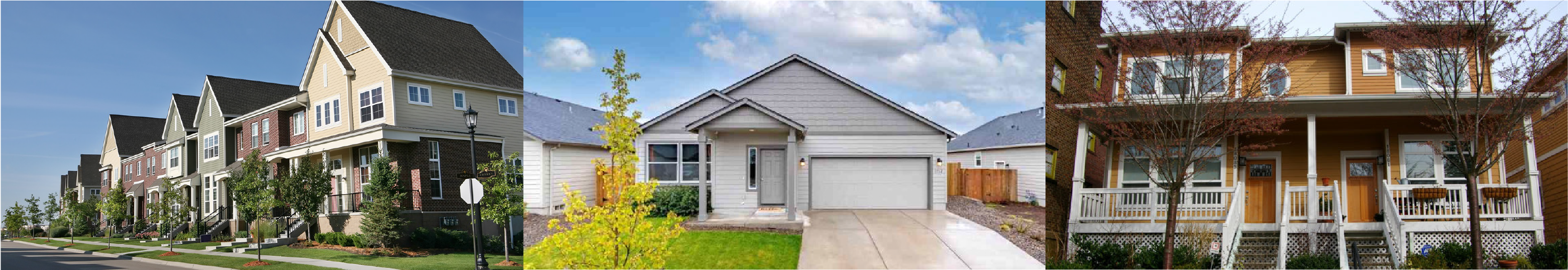 In regards to homeownership, what do you think are the biggest issues related to housing in Oakridge/Westfir? (Choose up to 3):Lack of homes on the marketLack of affordable ownership optionsLack of options for first time homebuyersLack of land available for housing developmentLack of different types of housing options to purchase (such as homes on smaller lots, townhomes, etc.)Lack of options for downsizing/older adultsOther: In regards to Rentals, what do you think are the biggest issues related to housing in Oakridge/Westfir? (Choose up to 3): Lack of rentals on the marketLack of affordable rental optionsLack of land available for new multifamily housing developmentLack of options for downsizing/older adultsLack of options for seasonal/workforce housingOther: _________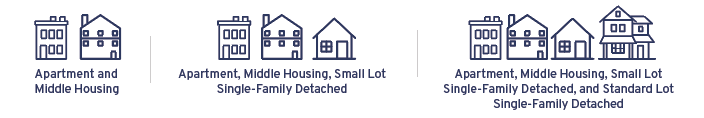 What are your concerns related to meeting the housing needs of current and future residents? (Choose up to 3)Lack of land available for housing developmentLack of choices of housing types and sizes (single-family, duplex, townhome, apartment, accessory dwelling)Lack of housing that is affordableLack of development/new constructionI have no concernsI’m not sureOther: 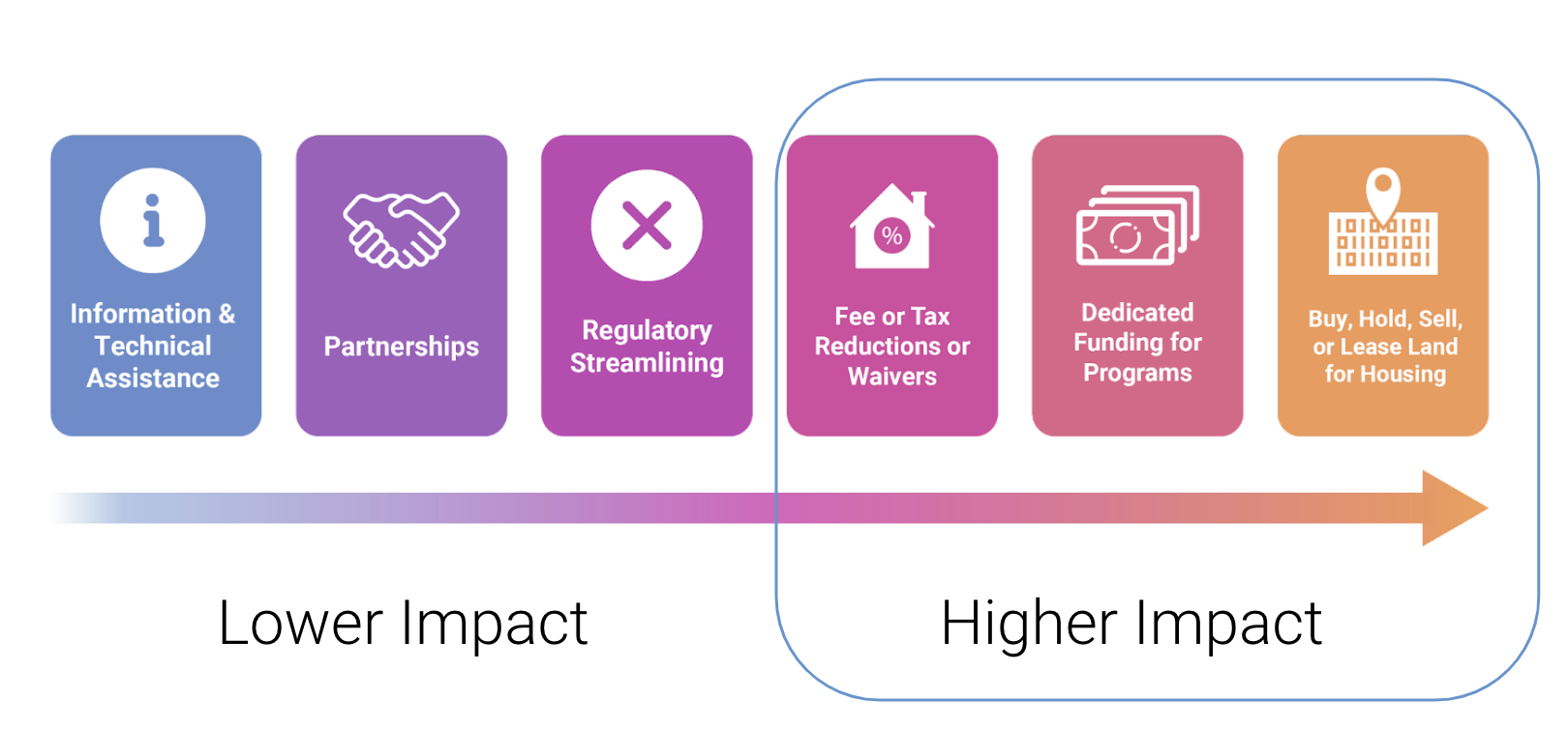 What are some things the cities of Oakridge or Westfir can do to help meet the housing needs of future residents?Encourage mixed-use development in the downtown area.Provide infrastructure (water, sewer, and roads) to create new planned unit developments or single-family subdivisionsCreate additional opportunities for middle housing types, such as duplexes, townhomes, and apartmentsDedicate resources to affordable housing developmentImprove the speed/efficiency of the permitting processNone of the aboveOther: Do you have any other comments about current and future housing needs in Oakridge or Westfir?DEMOGRAPHICS QUESTIONS (OPTIONAL)It’s important for us to understand who we’re hearing from (or not) so that we can continue to do better outreach in the future. Please tell us a bit about yourself.How old are you?Under 1818-2930-3940-4950-5960-6970+Prefer not to answerHow would you describe your race and ethnicity? (Mark all that apply)White or CaucasianBlack or African AmericanHispanic or LatinoAsian or Asian AmericanAmerican Indian or Alaskan NativeNative Hawaiian or other Pacific IslanderAnother racePrefer not to answerHow do you identify?FemaleMaleNon-binaryPrefer not to answerPrefer to self-describe:Do you rent or own the house you’re currently living in?RentOwnOther:Thank you for taking this survey!We appreciate your time and input.  Please submit this survey to Oakridge City Hall by October 2, 2022.For questions or to learn more about the Housing Needs Analysis project, please contact:James Cleavenger, City Administratorcityadministrator@ci.oakridge.or.us(541) 782‑2258